Click on this link to access the Canva template of this document or scroll down to edit the Word version:https://www.canva.com/design/DAFIyb9tYCY/OxVo8VuHm0qdkQoxgH-Ofw/view?utm_content=DAFIyb9tYCY&utm_campaign=designshare&utm_medium=link&utm_source=publishsharelink&mode=previewSign in required.The document is an A5 flyer with full bleed. 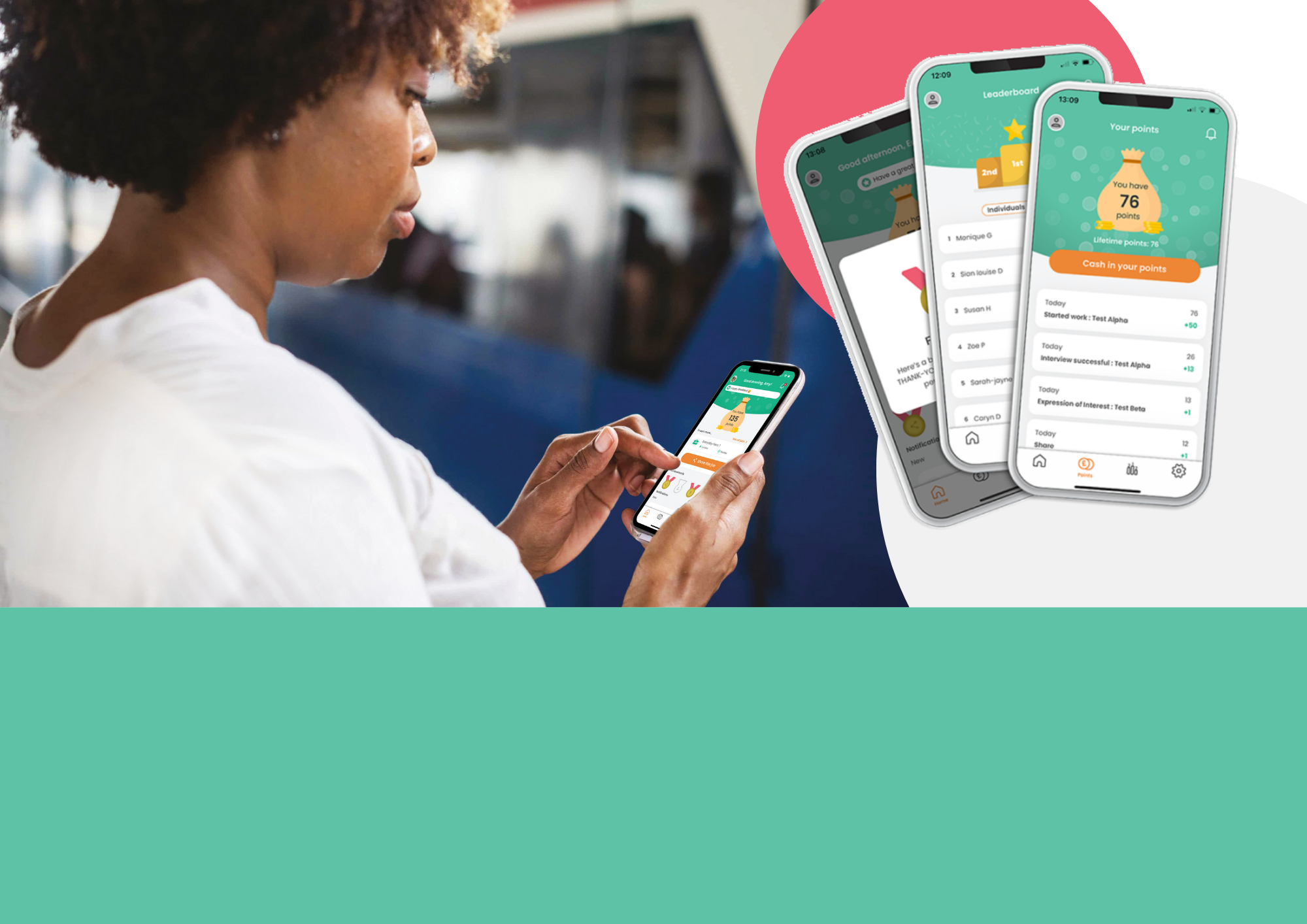 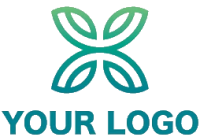 